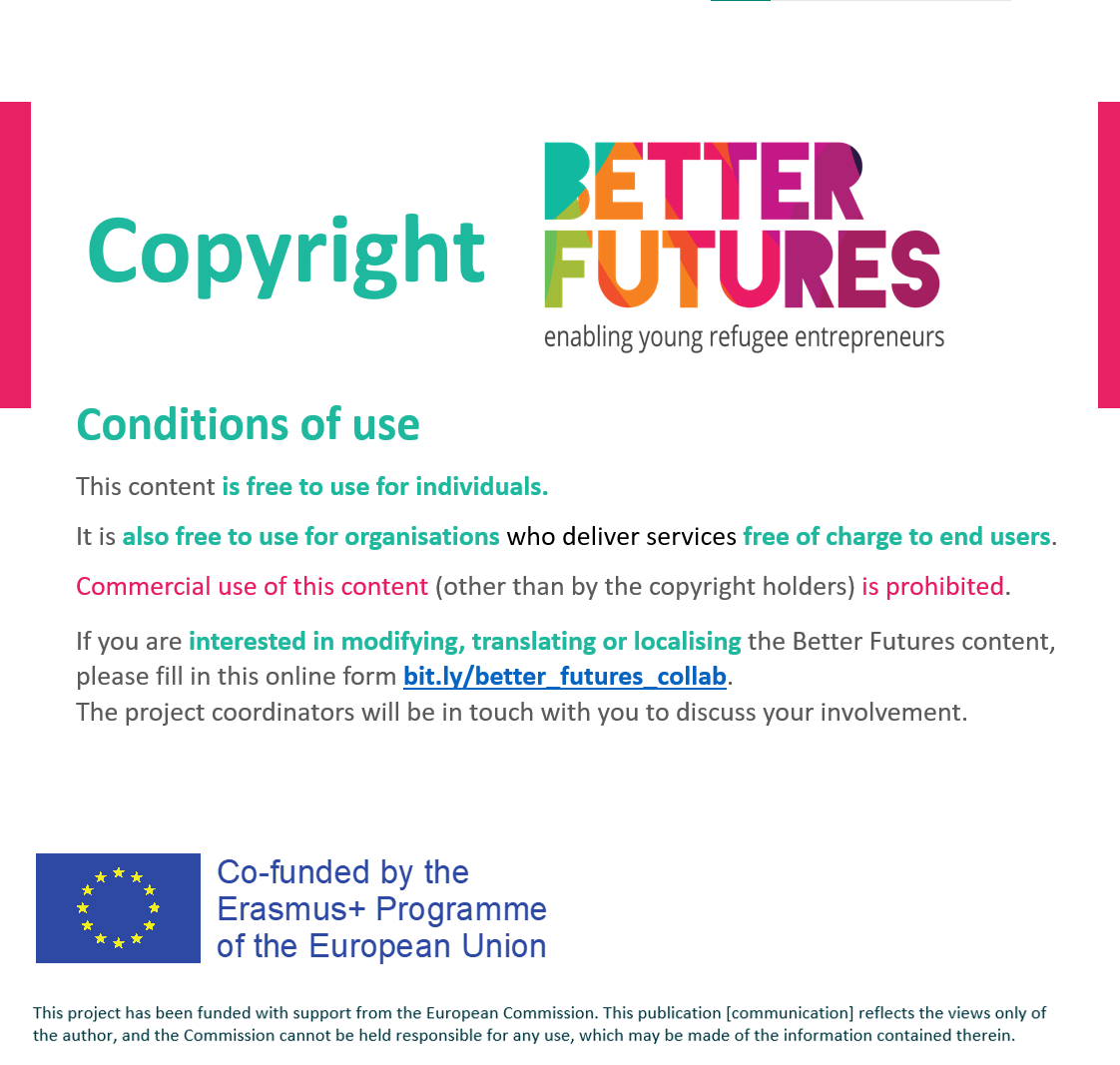 D'abord, regardez la vidéo 🔻🎯 Objectifs de cette activité :

Mon activité
Explorez 'Changemaking (Faire du changement)'.
⏳ Cette activité durera environ 10 heures.
💬🗨️ Tout d'abord, effectuez les activités de recherche par vous-même 
(étape 1 à la partie 6). Ensuite, rencontrez des entrepreneurs partageant les mêmes idées et travaillant sur les mêmes problèmes pour partager des idées & donner du feedback.  Réfléchir au 
problème social ou environnemental qui 
vous passionne vraiment. Trouver des experts et des alliés qui sont 
également passionnés par ce problème 
afin que vous puissiez apprendre d'eux et vous associer. Rencontrer les personnes directement concernées 
par le problème sur lequel vous avez choisi de travailler, 
afin de mieux comprendre leurs besoins et leurs problèmes. Faire les premiers pas dans la création de 
solutions qui ajouteraient quelque chose d'utile à la 
vie des gens et/ou de la planète.⁉️ Comment réaliser l'activité (✅ cocher les cases lorsque vous avez réalisé chaque étape).⁉️ Comment réaliser l'activité (✅ cocher les cases lorsque vous avez réalisé chaque étape).1️⃣ Décidez qui, à la fin de cette activité, seront les 
personnes avec lesquelles vous voulez partager vos 
idées issues de votre recherche afin d'obtenir
 obtenir un retour de leur part pour améliorer l'idée. 2️⃣ Regardez la vidéo de cette activité. 3️⃣ Pour commencer, réfléchissez un instant : 
quels sont les problèmes pour les gens ou la planète qui 
vous passionnent vraiment ? 4️⃣ Ensuite, faites des recherches sur Internet pour trouver d'autres organisations et des experts individuels qui travaillent déjà pour résoudre le problème qui vous passionne. Ils en sauront plus sur les solutions qui existent déjà et sur les plus grandes lacunes en termes de solutions et de soutien manquants. 5️⃣Commencez à parler aux personnes qui sont directement touchées par le problème sur lequel vous essayez de travailler.  Écoutez-les lorsqu'ils parlent de leurs difficultés. En écoutant beaucoup de 
personnes différentes, vous comprendrez 
plus en détail les problèmes qu'elles partagent. 6️⃣ Maintenant que vous avez entendu les personnes qui ont le problème, et les experts qui connaissent les solutions existantes à ce problème prenez le temps de réfléchir : Quelles solutions semblent encore manquer ? 
Que pourriez-vous créer, ou ajouter à une organisation existante pour aider à améliorer le problème ? 7️⃣ N'oubliez pas que la communauté et la planète sont mieux aidées par des solutions et des partenariats communautaires. Une fois que vous avez décidé sur quel 👍🏽🎯 problème et quelle solution vous voulez travailler, trouvez et rencontrez des personnes qui sont également intéressées à travailler sur ce problème. Partagez vos idées, écoutez les leurs et discutez si vous pourriez faire équipe, vous associer ou même devenir cofondateurs !1 Tout d'abord, choisissez le 🤨problème des ☮️ gens 
ou de la 🌍planète sur lequel vous voulez travailler !1 Tout d'abord, choisissez le 🤨problème des ☮️ gens 
ou de la 🌍planète sur lequel vous voulez travailler !1 Tout d'abord, choisissez le 🤨problème des ☮️ gens 
ou de la 🌍planète sur lequel vous voulez travailler !Quels sont les quatre problèmes 
des gens et de la planète qui 
vous tiennent à cœur ?[entrer le problème 1]
[entrer le problème 2][entrer le problème 3]
[entrer le problème 4]Parmi ces quatre problèmes, 
quel est le problème qui vous 
🎯 le plus passionné ? Le problème qui me préoccupe le plus est...Le problème qui me préoccupe le plus est...❓💖Qu'est-ce qui vous rend si passionné par ce problème ?Je suis passionné par ce problème et j'ai choisi de travailler sur des solutions parce que...Je suis passionné par ce problème et j'ai choisi de travailler sur des solutions parce que...2 Ensuite, apprenez-en plus sur le site 🧑🏾🧕🏽👶🏻👧🏾👳🏻👩🏿🦱 qui 
souffre de ce problème !2 Ensuite, apprenez-en plus sur le site 🧑🏾🧕🏽👶🏻👧🏾👳🏻👩🏿🦱 qui 
souffre de ce problème !Décrivez les personnes qui souffrent du problème que vous avez identifié :Quelle est leur formation ?Quel âge ont-ils ?Où vivent-ils ?Que font-ils ?Quelle est leur situation économique ?Quelles sont leurs habitudes ?
Quels sont leurs problèmes ?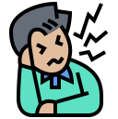 Leurs principaux problèmes sont :...
De quelle aide ont-ils besoin ?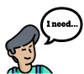 L'aide dont ils ont besoin est :
...Comment allez-vous 📣 aller à la 
rencontre & 💬🗨️ parler aux personnes concernées par le problème ?Pour atteindre, rencontrer et parler aux personnes concernées par le problème, je vais.. :...Après avoir rencontré des personnes touchées par le problème, écrivez ce que vous avez appris d'elles : sur le problème et sur leurs besoins.En parlant avec les personnes concernées par le problème, j'ai appris :...3 Quelles solutions existent déjà et qui y travaille ?Apprenez de 👩🏾🏫👨🏫experts & 🏢 organisations qui travaillent sur le même problème : 3 Quelles solutions existent déjà et qui y travaille ?Apprenez de 👩🏾🏫👨🏫experts & 🏢 organisations qui travaillent sur le même problème : Qui sont les 👩🏾🏫👨🏫 experts 
qui en savent beaucoup sur le problème 
sur lequel vous avez choisi de travailler ?Les experts dans ce domaine sont :.........Quelles sont les organisations spécialisées 🏢 qui travaillent déjà 
sur des solutions à ce problème ?Les organisations existantes qui travaillent sur cette question sont les suivantes :.........Selon les experts & organisations spécialisées, quelles 💡✅solutions 
pour le problème choisi existent déjà ?Les solutions existantes sont :...............4 Vos 💡ideas pour une solution & 🏗️ la rendre réelle.4 Vos 💡ideas pour une solution & 🏗️ la rendre réelle.Quelles sont vos 💡ideas / vos solutions pour le problème choisi ? Ma solution au problème est la suivante :...Qu'est-ce qui rendrait cette solution🌟 différente des solutions existantes ?La chose qui rend ma solution unique est :...Qui pourrait vous aider et 🤝🏽partager avec vous 
pour concrétiser votre idée ?Mes partenaires et aides potentiels sont :............📧Comment et 📅quand allez-vous entrer en contact avec ces aides et partenaires potentiels ?J'entrerai en contact avec ces partenaires et aides potentiels par :...